Новый Бор»сикт овмöдчöминсаСöвет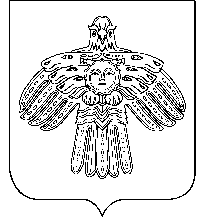  РЕШЕНИЕКЫВКÖРТÖД       Советсельского поселения   «Новый Бор»от 21 декабря 2009 г.                                                                   № 2-10/1Совет муниципального образования сельского поселения «Новый Бор» РЕШИЛ: 1.  Утвердить основные характеристики бюджета муниципального образования сельского поселения «Новый Бор»  на 2010 год:общий объем доходов в сумме 7733278 руб.;общий объем расходов в сумме  7733278руб.;дефицит в сумме 0 тыс. руб. 2. Установить общий объем бюджетных ассигнований, направляемых на реализацию публичных нормативных обязательств муниципального образования сельского поселения  «Новый Бор» в 2010 году, в сумме  0 рублей.          3. Утвердить объем поступлений доходов в  бюджет муниципального образования сельского поселения «Новый Бор» на 2010 год в суммах согласно приложению 1 к настоящему решению.4. Утвердить распределение расходов бюджета муниципального образования сельского поселения «Новый Бор» на 2010 год по разделам и подразделам классификации расходов бюджетов Российской Федерации согласно приложению 2 к настоящему решению5. Утвердить ведомственную структуру расходов бюджета муниципального образования сельского поселения «Новый Бор» на 2010 год с распределением бюджетных ассигнований по разделам, подразделам, целевым статья и видам расходов классификации расходов бюджетов Российской Федерации согласно приложению 3 к настоящему решению        6. Утвердить источники финансирования дефицита бюджета муниципального образования сельского поселения «Новый Бор» на 2010 год согласно приложению 4 к настоящему решению.7. Утвердить перечень главных администраторов источников финансирования дефицита бюджета муниципального образования сельского поселения «Новый Бор» согласно приложению 6 к настоящему решению.       8. В случае изменения в 2010 году состава и (или) функций главных администраторов доходов бюджета муниципального образования сельского поселения «Новый Бор» или главных администраторов источников финансирования дефицита бюджета муниципального образования сельского поселения «Новый Бор» финансовое управление Министерства финансов Республики Коми в Усть-Цилемском районе вправе при определении принципов назначения, структуры кодов и присвоении  кодов классификации доходов бюджетов Российской Федерации и источников финансирования дефицитов бюджетов вносить соответствующие изменения в состав закрепленных за ними кодов классификации доходов бюджетов российской Федерации или классификации источников финансирования дефицитов бюджетов.9. Установить, за заключение и оплата муниципальными органами управления и бюджетными учреждениями, находящимися в ведении муниципальных органов управления сельского поселения, договоров, исполнение которых осуществляется за счет бюджета муниципального образования сельского поселения «Новый Бор», производится в пределах утвержденных им лимитов бюджетных обязательств в соответствии с ведомственной, функциональной и классификацией операций сектора государственного управления расходов бюджета муниципального образования сельского поселения «Новый Бор» и с учетом принятых и не исполненных обязательств.Вытекающие из договоров (контрактов), исполнение которых осуществляется за счет средств бюджета муниципального образования сельского поселения «новый Бор», обязательства, принятые муниципальными органами управления и бюджетными учреждениями, находящимися в ведении муниципальных органов управления сельского поселения, сверх утвержденных им лимитов бюджетных обязательств, не подлежат финансированию за счет средств бюджета муниципального образования сельского поселения «Новый Бор» на 2010 год.Статья 10. Средства, полученные бюджетными учреждениями, находящимися в ведении муниципальных органов управления сельского поселения, от предпринимательской и иной приносящий доход деятельности, учитываются на лицевых счетах, открытых им в финансовом управлении Министерства финансов Республики Коми в  Усть- Цилемском районе, и расходуются бюджетными учреждения в соответствии с генеральными разрешениями, оформленными главными распорядителями средств бюджета муниципального образования сельского поселения «Новый Бор» в установленном финансовым управлением Министерства финансов Республики Коми в Усть-Цилемском районе порядка, и сметами доходов и расходов по предпринимательской и иной приносящей доход деятельности, утвержденными в порядке, определенном главными распорядителями средств бюджета муниципального образования сельского поселения «Новый Бор», в пределах остатков средств на их лицевых сметах, если иное не предусмотрено настоящим решением.Средства, полученные от приносящей доход деятельности, не могут направляться бюджетными учреждениями муниципального образования сельского поселения «Новый Бор» на создание других организаций, покупку ценных бумаг и размещаться на депозиты в кредитных  организациях. 11. Установить в соответствии с пунктом 3 статьи 217 Бюджетного  кодекса Российской Федерации следующие основания для внесения в 2010 году изменений в показатели сводной бюджетной росписи бюджета муниципального образования сельского поселения «Новый Бор», связанные с особенностями исполнения  бюджета муниципального образования сельского поселения «Новый Бор»  и (или) перераспределения бюджетных ассигнований между главными распорядителями средств  бюджета муниципального образования сельского поселения «Новый Бор»:1) при предоставлении средств бюджета муниципального образования сельского поселения «Новый Бор»  главным распорядителям средств бюджета сельского поселения «Новый Бор» за счет остатков средств бюджета сельского поселения «Новый Бор»,  на 1 января 2010 года, образовавшихся  за счет не использованных в 2010 году межбюджетных трансфертов, полученных из бюджета муниципального образования муниципального района «Усть-Цилемский» в форме субвенций и  субсидий на те же цели;2)  при получении дополнительных средств в виде межбюджетных трансфертов из бюджета муниципального образования муниципального района «Усть-Цилемский.12. Общий объём межбюджетных трансфертов, получаемых из бюджета муниципального района «Усть-Цилемский» составляет 4870440 руб.13. Судебные акты по искам к муниципальному образованию сельского поселения «Новый Бор» (казне) о возмещении вреда, причиненного незаконными действиями (бездействием) органов местного самоуправления муниципального образования сельского поселения «Новый Бор» или их должностных лиц, а также по иным искам о взыскании денежных средств за счет средств казны муниципального образования сельского поселения «Новый Бор» (за исключением судебных актов о взыскании денежных средств в порядке субсидиарной ответственности главных распорядителей средств  бюджета муниципального образования сельского поселения «Новый Бор»), направленные в финансовое управление Министерства финансов  Республики Коми в Усть-Цилемском районе, исполняются в соответствии со статьями 242.1, 242.2 Бюджетного кодекса Российской Федерации.Исполнение судебных актов по искам к муниципальному образованию сельского поселения «Новый Бор» (казне) осуществляется за счет ассигнований, предусмотренных на эти цели настоящим решением.14. Настоящее решение вступает в силу со дня его официального опубликования и распространяется на правоотношения, возникшие с 1 января 2010 года.Глава сельского поселения«Новый Бор»	                                                               Г.Г. ИдамкинО бюджете муниципального образования сельского поселения «Новый Бор» на 2010 год